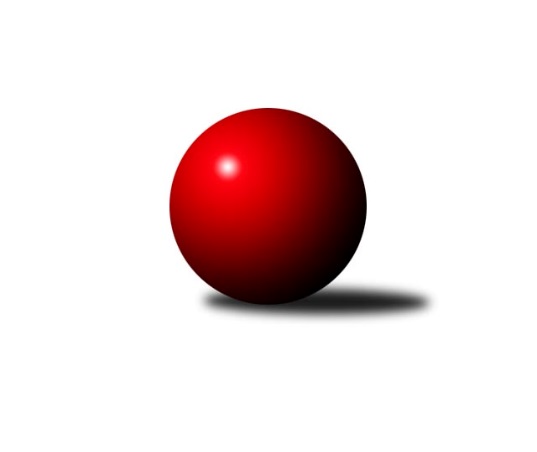 Č.1Ročník 2010/2011	12.9.2010Nejlepšího výkonu v tomto kole: 2633 dosáhlo družstvo: TJ Sokol MohelniceKrajský přebor OL  2010/2011Výsledky 1. kolaSouhrnný přehled výsledků:SKK Jeseník ˝B˝	- Spartak Přerov ˝C˝	10:6	2419:2398		10.9.TJ Kovohutě Břidličná ˝B˝	- KKŽ Šternberk ˝A˝	11:5	2390:2384		11.9.TJ Tatran Litovel	- KK Šumperk ˝C˝	12:4	2545:2539		11.9.TJ Sokol Mohelnice	- SK Olomouc Sigma MŽ	12:4	2633:2600		11.9.KK PEPINO Bruntál	- TJ Kovohutě Břidličná ˝A˝	6:10	2253:2263		12.9.KK Zábřeh  ˝C˝	- TJ Horní Benešov ˝E˝		dohrávka		14.9.Tabulka družstev:	1.	TJ Sokol Mohelnice	1	1	0	0	12 : 4 	 	 2633	2	2.	TJ Tatran Litovel	1	1	0	0	12 : 4 	 	 2545	2	3.	TJ Kovohutě Břidličná ˝B˝	1	1	0	0	11 : 5 	 	 2390	2	4.	SKK Jeseník ˝B˝	1	1	0	0	10 : 6 	 	 2419	2	5.	TJ Kovohutě Břidličná ˝A˝	1	1	0	0	10 : 6 	 	 2263	2	6.	TJ Horní Benešov ˝E˝	0	0	0	0	0 : 0 	 	 0	0	7.	KK Zábřeh  ˝C˝	0	0	0	0	0 : 0 	 	 0	0	8.	TJ Pozemstav Prostějov	0	0	0	0	0 : 0 	 	 0	0	9.	Spartak Přerov ˝C˝	1	0	0	1	6 : 10 	 	 2398	0	10.	KK PEPINO Bruntál	1	0	0	1	6 : 10 	 	 2253	0	11.	KKŽ Šternberk ˝A˝	1	0	0	1	5 : 11 	 	 2384	0	12.	SK Olomouc Sigma MŽ	1	0	0	1	4 : 12 	 	 2600	0	13.	KK Šumperk ˝C˝	1	0	0	1	4 : 12 	 	 2539	0Podrobné výsledky kola:	 SKK Jeseník ˝B˝	2419	10:6	2398	Spartak Přerov ˝C˝	Eva Křápková	 	 213 	 172 		385 	 0:2 	 418 	 	215 	 203		Rostislav Petřík	Jiří Vrba	 	 203 	 207 		410 	 2:0 	 405 	 	209 	 196		Jiří Kohoutek	Jana Fousková	 	 211 	 198 		409 	 2:0 	 360 	 	187 	 173		Jiří Hradílek *1	Karel Kučera	 	 206 	 235 		441 	 2:0 	 397 	 	207 	 190		Jaroslav Krejčí	Jaromíra Smejkalová	 	 212 	 193 		405 	 0:2 	 423 	 	222 	 201		Jaroslav Pěcha	Petr  Šulák ml.	 	 190 	 179 		369 	 0:2 	 395 	 	186 	 209		Michal Symerskýrozhodčí: střídání: *1 od 51. hodu Miroslav ŠindlerNejlepší výkon utkání: 441 - Karel Kučera	 TJ Kovohutě Břidličná ˝B˝	2390	11:5	2384	KKŽ Šternberk ˝A˝	Josef Veselý	 	 211 	 182 		393 	 0:2 	 425 	 	214 	 211		Petr Pick	Zdeněk Fiury st. st.	 	 196 	 213 		409 	 2:0 	 396 	 	208 	 188		Václav Šubert	Zdeněk Chmela ml.	 	 202 	 208 		410 	 2:0 	 399 	 	194 	 205		Pavel  Ďuriš ml.	Zdeněk Chmela st. st.	 	 195 	 198 		393 	 0:2 	 400 	 	206 	 194		Emil Pick	Vladimír Štrbík	 	 191 	 198 		389 	 1:1 	 389 	 	182 	 207		Pavel Smejkal	Petr Otáhal	 	 194 	 202 		396 	 2:0 	 375 	 	184 	 191		Jiří Pospíšilrozhodčí: Nejlepší výkon utkání: 425 - Petr Pick	 TJ Tatran Litovel	2545	12:4	2539	KK Šumperk ˝C˝	Jakub Mokoš	 	 232 	 238 		470 	 2:0 	 423 	 	200 	 223		Jaromír Vondra	Jaroslav Vidim	 	 190 	 209 		399 	 0:2 	 457 	 	223 	 234		Martin Sedlář	Stanislav Brosinger	 	 204 	 202 		406 	 2:0 	 402 	 	192 	 210		Alexandr Rájoš	Jaroslav Ďulík	 	 212 	 222 		434 	 2:0 	 412 	 	197 	 215		Jaromír Rabenseifner	Miroslav Sigmund	 	 200 	 204 		404 	 0:2 	 428 	 	210 	 218		Miroslav Mrkos	Jaromír Janošec	 	 228 	 204 		432 	 2:0 	 417 	 	220 	 197		Zdeněk Hrabánekrozhodčí: Nejlepší výkon utkání: 470 - Jakub Mokoš	 TJ Sokol Mohelnice	2633	12:4	2600	SK Olomouc Sigma MŽ	Zdeněk Sobota	 	 227 	 229 		456 	 2:0 	 397 	 	189 	 208		Pavel Jüngling	Dagmar Jílková	 	 215 	 221 		436 	 0:2 	 455 	 	223 	 232		Břetislav Sobota	Zdeněk Šebesta	 	 192 	 216 		408 	 0:2 	 455 	 	240 	 215		František Baslar	Jaroslav Jílek	 	 219 	 214 		433 	 2:0 	 419 	 	223 	 196		Petr Malíšek	Iveta Krejčová	 	 209 	 222 		431 	 2:0 	 417 	 	220 	 197		Jiří Malíšek	Ondřej Pospíšil	 	 238 	 231 		469 	 2:0 	 457 	 	218 	 239		Miroslav Hycrozhodčí: Nejlepší výkon utkání: 469 - Ondřej Pospíšil	 KK PEPINO Bruntál	2253	6:10	2263	TJ Kovohutě Břidličná ˝A˝	Martin Kaduk	 	 179 	 197 		376 	 2:0 	 355 	 	166 	 189		Anna Dosedělová	František Ocelák	 	 197 	 193 		390 	 2:0 	 373 	 	186 	 187		Tomáš Fiury	Pavel Dvořák	 	 147 	 174 		321 	 0:2 	 349 	 	156 	 193		Leoš Řepka	Lukáš Janalík	 	 199 	 208 		407 	 2:0 	 405 	 	208 	 197		Jiří Večeřa	Tomáš Janalík	 	 169 	 200 		369 	 0:2 	 390 	 	189 	 201		Jan Doseděl	Josef Novotný	 	 192 	 198 		390 	 0:2 	 391 	 	191 	 200		Čestmír Řepkarozhodčí: Nejlepší výkon utkání: 407 - Lukáš JanalíkPořadí jednotlivců:	jméno hráče	družstvo	celkem	plné	dorážka	chyby	poměr kuž.	Maximum	1.	Jakub Mokoš 	TJ Tatran Litovel	470.00	300.0	170.0	2.0	1/1	(470)	2.	Ondřej Pospíšil 	TJ Sokol Mohelnice	469.00	320.0	149.0	4.0	1/1	(469)	3.	Martin Sedlář 	KK Šumperk ˝C˝	457.00	305.0	152.0	8.0	1/1	(457)	4.	Miroslav Hyc 	SK Olomouc Sigma MŽ	457.00	318.0	139.0	1.0	1/1	(457)	5.	Zdeněk Sobota 	TJ Sokol Mohelnice	456.00	298.0	158.0	3.0	1/1	(456)	6.	František Baslar 	SK Olomouc Sigma MŽ	455.00	303.0	152.0	3.0	1/1	(455)	7.	Břetislav Sobota 	SK Olomouc Sigma MŽ	455.00	322.0	133.0	6.0	1/1	(455)	8.	Karel Kučera 	SKK Jeseník ˝B˝	441.00	300.0	141.0	1.0	1/1	(441)	9.	Dagmar Jílková 	TJ Sokol Mohelnice	436.00	297.0	139.0	9.0	1/1	(436)	10.	Jaroslav Ďulík 	TJ Tatran Litovel	434.00	311.0	123.0	9.0	1/1	(434)	11.	Jaroslav Jílek 	TJ Sokol Mohelnice	433.00	299.0	134.0	12.0	1/1	(433)	12.	Jaromír Janošec 	TJ Tatran Litovel	432.00	300.0	132.0	9.0	1/1	(432)	13.	Iveta Krejčová 	TJ Sokol Mohelnice	431.00	294.0	137.0	5.0	1/1	(431)	14.	Miroslav Mrkos 	KK Šumperk ˝C˝	428.00	285.0	143.0	4.0	1/1	(428)	15.	Petr Pick 	KKŽ Šternberk ˝A˝	425.00	301.0	124.0	10.0	1/1	(425)	16.	Jaroslav Pěcha 	Spartak Přerov ˝C˝	423.00	281.0	142.0	3.0	1/1	(423)	17.	Jaromír Vondra 	KK Šumperk ˝C˝	423.00	307.0	116.0	6.0	1/1	(423)	18.	Petr Malíšek 	SK Olomouc Sigma MŽ	419.00	304.0	115.0	10.0	1/1	(419)	19.	Rostislav Petřík 	Spartak Přerov ˝C˝	418.00	294.0	124.0	8.0	1/1	(418)	20.	Zdeněk Hrabánek 	KK Šumperk ˝C˝	417.00	286.0	131.0	5.0	1/1	(417)	21.	Jiří Malíšek 	SK Olomouc Sigma MŽ	417.00	301.0	116.0	7.0	1/1	(417)	22.	Jaromír Rabenseifner 	KK Šumperk ˝C˝	412.00	286.0	126.0	5.0	1/1	(412)	23.	Jiří Vrba 	SKK Jeseník ˝B˝	410.00	278.0	132.0	3.0	1/1	(410)	24.	Zdeněk Chmela  ml.	TJ Kovohutě Břidličná ˝B˝	410.00	286.0	124.0	10.0	1/1	(410)	25.	Zdeněk Fiury st.  st.	TJ Kovohutě Břidličná ˝B˝	409.00	285.0	124.0	5.0	1/1	(409)	26.	Jana Fousková 	SKK Jeseník ˝B˝	409.00	285.0	124.0	8.0	1/1	(409)	27.	Zdeněk Šebesta 	TJ Sokol Mohelnice	408.00	286.0	122.0	5.0	1/1	(408)	28.	Lukáš Janalík 	KK PEPINO Bruntál	407.00	291.0	116.0	5.0	1/1	(407)	29.	Stanislav Brosinger 	TJ Tatran Litovel	406.00	299.0	107.0	8.0	1/1	(406)	30.	Jiří Večeřa 	TJ Kovohutě Břidličná ˝A˝	405.00	261.0	144.0	9.0	1/1	(405)	31.	Jiří Kohoutek 	Spartak Přerov ˝C˝	405.00	276.0	129.0	5.0	1/1	(405)	32.	Jaromíra Smejkalová 	SKK Jeseník ˝B˝	405.00	281.0	124.0	8.0	1/1	(405)	33.	Miroslav Sigmund 	TJ Tatran Litovel	404.00	272.0	132.0	5.0	1/1	(404)	34.	Alexandr Rájoš 	KK Šumperk ˝C˝	402.00	281.0	121.0	7.0	1/1	(402)	35.	Emil Pick 	KKŽ Šternberk ˝A˝	400.00	277.0	123.0	5.0	1/1	(400)	36.	Pavel  Ďuriš ml. 	KKŽ Šternberk ˝A˝	399.00	278.0	121.0	8.0	1/1	(399)	37.	Jaroslav Vidim 	TJ Tatran Litovel	399.00	295.0	104.0	5.0	1/1	(399)	38.	Jaroslav Krejčí 	Spartak Přerov ˝C˝	397.00	281.0	116.0	8.0	1/1	(397)	39.	Pavel Jüngling 	SK Olomouc Sigma MŽ	397.00	291.0	106.0	11.0	1/1	(397)	40.	Petr Otáhal 	TJ Kovohutě Břidličná ˝B˝	396.00	271.0	125.0	3.0	1/1	(396)	41.	Václav Šubert 	KKŽ Šternberk ˝A˝	396.00	289.0	107.0	11.0	1/1	(396)	42.	Michal Symerský 	Spartak Přerov ˝C˝	395.00	286.0	109.0	6.0	1/1	(395)	43.	Zdeněk Chmela st.  st.	TJ Kovohutě Břidličná ˝B˝	393.00	267.0	126.0	4.0	1/1	(393)	44.	Josef Veselý 	TJ Kovohutě Břidličná ˝B˝	393.00	277.0	116.0	9.0	1/1	(393)	45.	Čestmír Řepka 	TJ Kovohutě Břidličná ˝A˝	391.00	268.0	123.0	8.0	1/1	(391)	46.	Josef Novotný 	KK PEPINO Bruntál	390.00	273.0	117.0	5.0	1/1	(390)	47.	František Ocelák 	KK PEPINO Bruntál	390.00	275.0	115.0	6.0	1/1	(390)	48.	Jan Doseděl 	TJ Kovohutě Břidličná ˝A˝	390.00	280.0	110.0	5.0	1/1	(390)	49.	Pavel Smejkal 	KKŽ Šternberk ˝A˝	389.00	276.0	113.0	10.0	1/1	(389)	50.	Vladimír Štrbík 	TJ Kovohutě Břidličná ˝B˝	389.00	279.0	110.0	8.0	1/1	(389)	51.	Eva Křápková 	SKK Jeseník ˝B˝	385.00	278.0	107.0	7.0	1/1	(385)	52.	Martin Kaduk 	KK PEPINO Bruntál	376.00	283.0	93.0	10.0	1/1	(376)	53.	Jiří Pospíšil 	KKŽ Šternberk ˝A˝	375.00	262.0	113.0	6.0	1/1	(375)	54.	Tomáš Fiury 	TJ Kovohutě Břidličná ˝A˝	373.00	267.0	106.0	6.0	1/1	(373)	55.	Petr  Šulák ml. 	SKK Jeseník ˝B˝	369.00	262.0	107.0	11.0	1/1	(369)	56.	Tomáš Janalík 	KK PEPINO Bruntál	369.00	265.0	104.0	7.0	1/1	(369)	57.	Anna Dosedělová 	TJ Kovohutě Břidličná ˝A˝	355.00	262.0	93.0	12.0	1/1	(355)	58.	Leoš Řepka 	TJ Kovohutě Břidličná ˝A˝	349.00	251.0	98.0	12.0	1/1	(349)	59.	Pavel Dvořák 	KK PEPINO Bruntál	321.00	231.0	90.0	14.0	1/1	(321)Sportovně technické informace:Starty náhradníků:registrační číslo	jméno a příjmení 	datum startu 	družstvo	číslo startu
Hráči dopsaní na soupisku:registrační číslo	jméno a příjmení 	datum startu 	družstvo	Program dalšího kola:2. kolo14.9.2010	út	17:00	KK Zábřeh  ˝C˝ - TJ Horní Benešov ˝E˝ (dohrávka z 1. kola)	17.9.2010	pá	16:30	TJ Kovohutě Břidličná ˝B˝ - KK Zábřeh  ˝C˝	17.9.2010	pá	17:00	SK Olomouc Sigma MŽ - KK PEPINO Bruntál	18.9.2010	so	12:30	TJ Pozemstav Prostějov - TJ Sokol Mohelnice	18.9.2010	so	12:30	KK Šumperk ˝C˝ - SKK Jeseník ˝B˝	18.9.2010	so	12:30	TJ Horní Benešov ˝E˝ - TJ Tatran Litovel	18.9.2010	so	13:00	KKŽ Šternberk ˝A˝ - TJ Kovohutě Břidličná ˝A˝	Nejlepší šestka kola - absolutněNejlepší šestka kola - absolutněNejlepší šestka kola - absolutněNejlepší šestka kola - absolutněNejlepší šestka kola - dle průměru kuželenNejlepší šestka kola - dle průměru kuželenNejlepší šestka kola - dle průměru kuželenNejlepší šestka kola - dle průměru kuželenNejlepší šestka kola - dle průměru kuželenPočetJménoNázev týmuVýkonPočetJménoNázev týmuPrůměr (%)Výkon1xJakub MokošLitovel4701xMarek OllingerZábřeh C112.484611xOndřej PospíšilMohelnice4691xJakub MokošLitovel112.334701xMarek OllingerZábřeh C4611xOndřej PospíšilMohelnice110.864691xMartin SedlářŠumperk C4571xKarel KučeraJeseník B109.454411xMiroslav HycSigma MŽ4571xLukáš JanalíkPEPINO109.314071xZdeněk SobotaMohelnice4561xMartin SedlářŠumperk C109.22457